TRAFFIC ANALYSIS REPORT FOR SAM 2 (31.03.23 to 02.05.23)For Project: 02.05.23 SAM 2 rev2Project Notes/Address: Lamppost 25 junction of Avenue and Norwich Road facing traffic going towards NorwichLocation/Name: IncomingReport Generated: 07/05/2023 21:35:16Speed Intervals = 5 MPHTime Intervals = 5 minutesTraffic Report From 31/03/2023 17:00:00    through    02/05/2023 13:59:5985th Percentile Speed = 29.4 MPH85th Percentile Vehicles = 178,101 countsMax Speed = 70.0 MPH on 25/04/2023 09:31:20Total Vehicles = 209,531 countsAADT: 6573.5Volumes - weekly vehicle counts			Time			5 Day			7 Day	Average Daily					6,564          		6,393	AM peak        		10:00 to 11:00  		482            		456	PM peak        		5:00 to 6:00    		598            		585	SpeedSpeed limit: 30 MPH85th Percentile Speed: 29.4 MPHAverage Speed: 24.5 MPH			Monday  	Tuesday        	Wednesday	Thursday	Friday	  	Saturday	SundayCount over limit	3291           	2836           	2425           	2426           	2639           	3296           	3306% over limit		10.6           	9.0            	8.3            	8.7            	8.7            	10.6           	11.6Avg speeder		33.2           	33.3           	33.3           	33.3           	33.2           	33.3           	33.4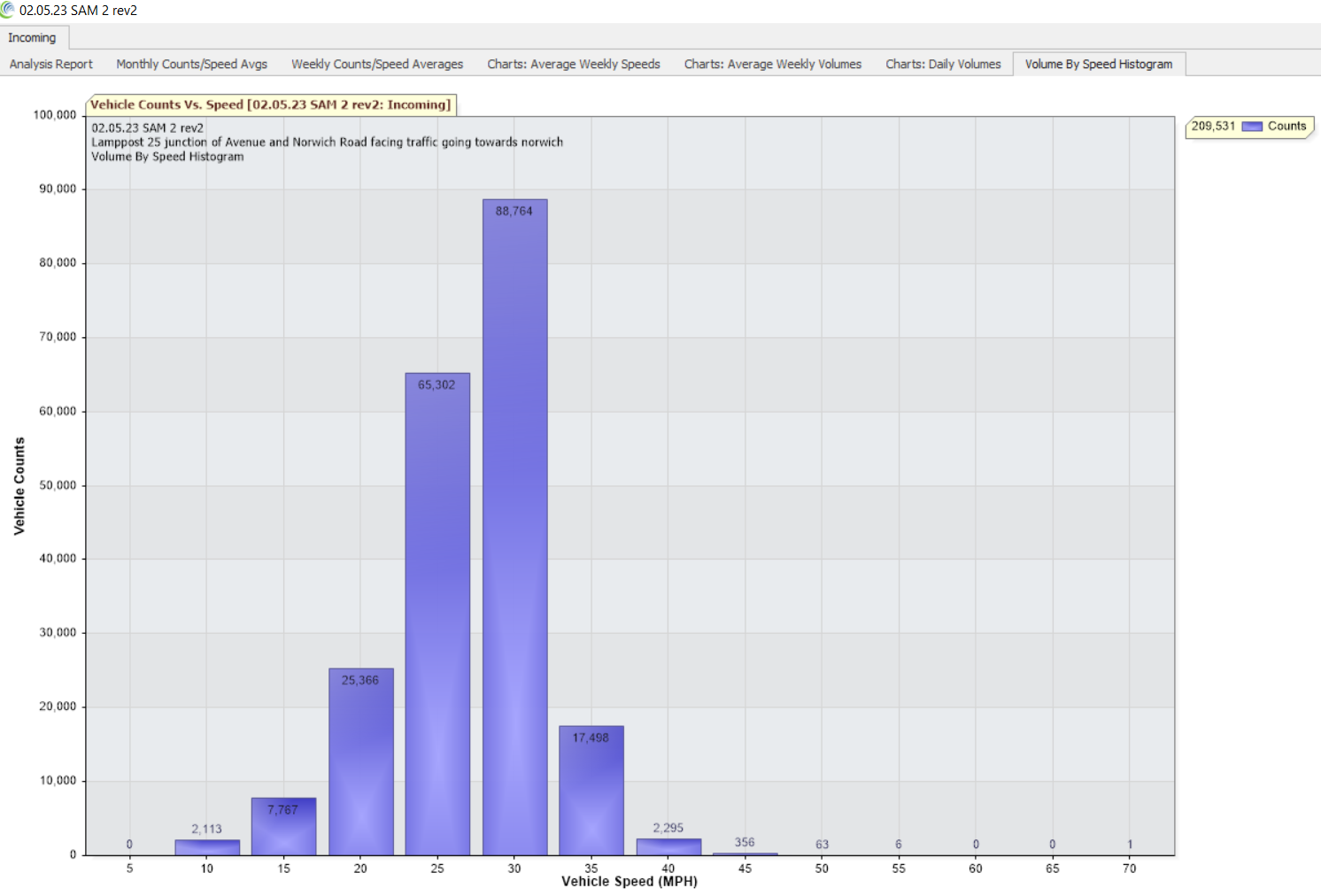 